               RESUME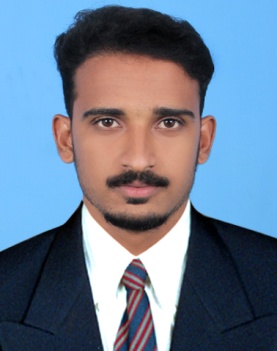                                                                       BALUEmail: balu.388092@2freemail.com CAREER OBJECTIVEA dynamic and ambitious aspirant seeking a career opportunity in an organization where I can utilize my key skills and capabilities for its growth. A highly motivated and self-directed Person, with a diverse educational background, focused on improving the financial status of the organization.SKILLS AND KNOWLEDGE	MS Excel, MS Word and MS PowerPoint.Auto cad 2015.Internet Applications.Quantity Surveying.Land Surveying.Fire Fighting Works. EXPERIENCE2016  to  Now  Site  Supervisor (Civil) (contract Vise at ISRO )EDUCATION2016			 : Diploma In Civil Engineering	                             Gurudev Technical Training Collage,Kilimanoor,Kerala			   Marks- First Class2011			:Higher  Secondary (Plus Two)			Board of Higher secondary Education, Kerala			Marks (%) – 82%2009			Secondary School (SSLC)			Board of Public Examinations, Kerala			Marks (%) – 95%PERSONAL PROFILEDate of Birth		: 15 April 1993Marital Status		: SingleNationality		: IndianLinguistic Abilities	: English, Malayalam, Tamil,Hindi